PETIT MATERIEL DE REPARATIONPETIT MATERIEL DE REPARATION1 Chambre à air2 minutesUn bout de vieux pneu pour un emplâtre en cas de déchirure ou un morceau de chambre à air sur lequel est collé un morceau de toile émeri ou un morceau de cuirDes rustines avec ou sans colle1 boulon de selle1 vis port bidon1 pompeDes outils : Soit un outil multifonction type Alen de chez TopeakSoit : Des clés alen, 1 clé à rayon, 1 dérive chaîne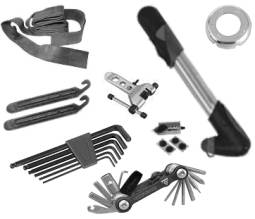 